SENIŪNŲ PROTOKOLASKTU ______________________________________ fakulteto		     _________  grupė	                           ___________          (data)	                               KaunasSeniūno ir pavaduotojo rinkimaiPirmininkaujantis (vardas, pavardė):___________________________________________________Dalyvavo:________________Iš viso grupėje yra: _________Darbotvarkė:Seniūnų rinkimai.Pavaduotojo rinkimaiRezultatų paskelbimas.Į seniūnus kandidatavo:_________________________________________________________________________________________________________________________________Į pavaduotojus kandidatavo: _____________________________________________________________________________________________________________________________Už ________________________ balsavo ______ gr. studentai. Į ____ _/__gr. seniūnus išrinktas (a) ________________________________________________________________________________(el.paštas, telefonas) _______________________________________________________________________________________________________________________________________________Už ________________________ balsavo _____ gr. studentai. Į ____ _/__gr. Seniūno pavaduotojus(as) išrinktas(a) ______________________________________________________________________(el.paštas, telefonas) _______________________________________________________________________________________________________________________________________________Pirmininkaujantis (parašas): ________________________________________________________FSA Pirmininkas (vardas, pavardė, parašas): ___________________________________________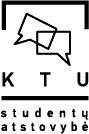 kauno technologijos universitetoStudentų atstovybė